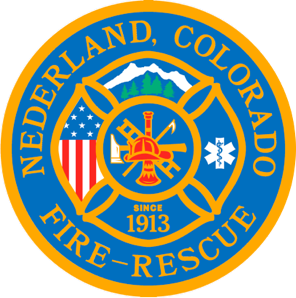 Nederland Fire Protection District Board of Directors Regular Meeting Agenda December 20, 2023** This meeting is being recorded **Roll CallGuy Falsetti - Todd Wieseler –  Russ Panneton - Bob SheehanRyan KeelerChief Schmidtmann -Announce Quorum & Call Meeting to Order @ Public Statements, Comments or Questions(Please state name and if in district or out of district for the record)Name			District	Approve the meeting agenda Acceptance of previous meeting minutesTreasurer’s ReportChief’s ReportOld BusinessNFPD position on Town of Nederland development	Big SpringsFee Schedule 2023 Update [DRAFT]New BusinessOpening a new bank accountSpecial Executive SessionSpecial Meeting ConclusionsPublic Statements, Comments or Questions(Please state name and if in district or out of district for the record)Any other businessNext Special Budget Meeting January 3, 2024  @ 7pmNext Regular Board Meeting January 17, 2024  @ 7pmAdjourn the meeting @ 